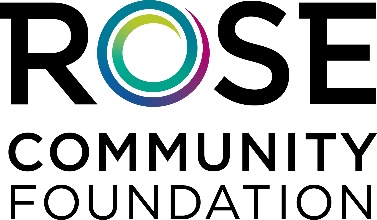 Practice Scenario 1: You are:           The SolicitorYou will be speaking with: The longtime consistent donor who has given $100 every year for 20 years. They are 65 years old. They believe the organization is very important to the community. As a retiree, they are concerned about having enough money to live on in the future. They have no children. Their investments took a hit recently.  Your job is to: You have already called the donor and scheduled an in-person visit.During the visit, have a conversation – find out why they have been such a consistent supporter of the organization.Your goal is to thank them and try to secure their investment in the endowment fund. Consider asking for an appropriate type of future gift like a gift in a will, trust, retirement fund, or life insurance.Respond as necessary given the conversation and schedule another meeting if need be.Practice Scenario 1:You are: 	The Long-time SupporterYou have been a modest donor ($100) every year for 20 years. You feel this organization is very important. You are retired and your investments took a bit of a hit recently. You are single and a little concerned about your situation but not enough to stop giving annually. Your job is to: “Meet” with the organization’s representative Raise objections as they come up.  Eventually agree to something - either another visit or an endowment investment, either through a current or legacy gift. 